JULYAUGUSTSEPTEMBER
OCTOBER
NOVEMBERDECEMBERGREENWOOD COMMUNITY SCHOOLS
2016-17 CALENDAR
IMPORTANT DATES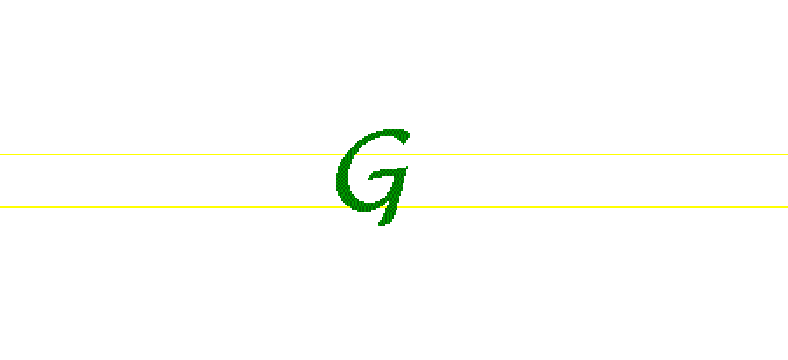 
Parent/Teacher conferences will be scheduled by each school.  Additional attendance days will be added at the end of the school year in the event that school is cancelled due to weather.JANUARY
FEBRUARY
MARCH
APRIL
MAYLAS ESCUELAS DE LA COMUNIDAD DE GREENWOOD
CALENDARIO DEL 2016-17 
FECHAS IMPORTANTESENERO
FEBRERO
MARZO
ABRIL
MAYO